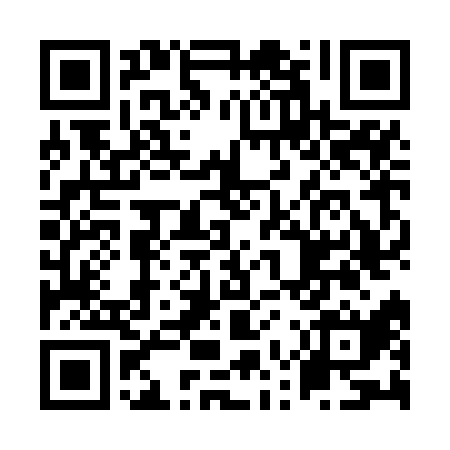 Ramadan times for Dampier, AustraliaMon 11 Mar 2024 - Wed 10 Apr 2024High Latitude Method: NonePrayer Calculation Method: Muslim World LeagueAsar Calculation Method: ShafiPrayer times provided by https://www.salahtimes.comDateDayFajrSuhurSunriseDhuhrAsrIftarMaghribIsha11Mon5:005:006:1412:233:486:326:327:4212Tue5:005:006:1512:233:486:316:317:4113Wed5:015:016:1512:233:476:306:307:4014Thu5:015:016:1512:223:476:296:297:3915Fri5:025:026:1512:223:476:286:287:3816Sat5:025:026:1612:223:466:276:277:3717Sun5:025:026:1612:213:466:276:277:3618Mon5:035:036:1612:213:466:266:267:3519Tue5:035:036:1712:213:456:256:257:3420Wed5:035:036:1712:213:456:246:247:3321Thu5:045:046:1712:203:456:236:237:3222Fri5:045:046:1812:203:446:226:227:3123Sat5:045:046:1812:203:446:216:217:3024Sun5:055:056:1812:193:436:206:207:3025Mon5:055:056:1812:193:436:196:197:2926Tue5:055:056:1912:193:436:196:197:2827Wed5:065:066:1912:193:426:186:187:2728Thu5:065:066:1912:183:426:176:177:2629Fri5:065:066:2012:183:416:166:167:2530Sat5:065:066:2012:183:416:156:157:2431Sun5:075:076:2012:173:406:146:147:231Mon5:075:076:2112:173:406:136:137:222Tue5:075:076:2112:173:396:126:127:223Wed5:085:086:2112:163:396:116:117:214Thu5:085:086:2112:163:386:116:117:205Fri5:085:086:2212:163:386:106:107:196Sat5:085:086:2212:163:376:096:097:187Sun5:095:096:2212:153:376:086:087:178Mon5:095:096:2312:153:376:076:077:179Tue5:095:096:2312:153:366:066:067:1610Wed5:095:096:2312:143:366:066:067:15